ANALIZA STANU GOSPODARKI ODPADAMI KOMUNALNYMI NA TERENIA GMINY LESZNO                ZA ROK 2019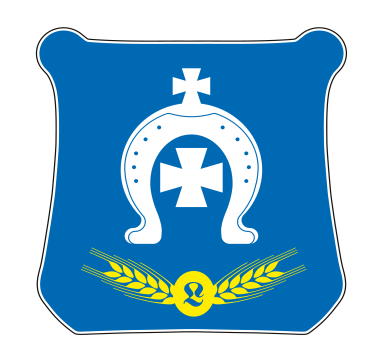 Przygotowana w oparciu o art.3 ust. 2 pkt. 10 ustawy z dnia                   13 września 1996 r. o utrzymaniu czystości i porządku w gminach(  Dz. U. z 2020r. poz. 1439 ).Wstęp.Dokument stanowi analizą stanu gospodarki odpadami komunalnymi na terenie Gminy Leszno za 2019 r. , sporządzoną w celu weryfikacji możliwości technicznych                                       i organizacyjnych w zakresie gospodarowania odpadami komunalnymi. 	Analizę sporządzono na podstawie art. 9tb ustawy z dnia 24 sierpnia 2020 r.                      o utrzymaniu czystości i porządku w gminach ( Dz. U. z 2020r. poz. 1439 ). Analizę stanu gospodarki odpadami komunalnymi sporządza się w terminie do dnia  30 listopada za poprzedni rok kalendarzowy. Analiza podlega publicznemu udostępnieniu na stronie podmiotowej biuletynu informacji publicznej urzędu gminy.Według ustawy o utrzymaniu czystości i porządku w gminach ( Dz. U. z 2020r. poz. 1439 ) samorządy są zobowiązane do następujących zadań w zakresie gospodarowania odpadami komunalnymi:Tworzenie warunków do wykonywania prac związanych z utrzymaniem czystości i porządku na terenie gminy lub zapewnienie wykonania tych prac przez tworzenie odpowiednich jednostek organizacyjnych;Zapewnianie budowy, utrzymania i eksploatacji własnych lub wspólnych z innymi gminami regionalnych instalacji do przetwarzania odpadów komunalnych;Objęcie wszystkich właścicieli nieruchomości na terenie gminy systemem gospodarowania odpadami komunalnymi;Nadzorowanie gospodarowaniem odpadami komunalnymi, w tym realizacji zadań powierzonych podmiotom odbierającym odpady komunalne od właścicieli nieruchomości;Ustanawianie selektywnego zbierania odpadów komunalnych obejmujące                     co najmniej następujące frakcje odpadów: papieru, metalu, tworzywa sztucznego, szkła i opakowań wielomateriałowych oraz odpadów komunalnych ulegających biodegradacji, w tym odpadów opakowaniowych ulegających biodegradacji;Tworzenie punktów selektywnego zbierania odpadów komunalnych w sposób zapewniający łatwy dostęp dla wszystkich mieszkańców gminy;Zapewnianie osiągnięcia odpowiednich poziomów recyklingu, przygotowania do ponownego użycia i odzysku innymi metodami oraz ograniczenia masy odpadów komunalnych ulegających biodegradacji przekazanych do składowania; Prowadzenie działań informacyjnych i edukacyjnych w zakresie prawidłowego gospodarowania odpadami komunalnymi, w szczególności w zakresie selektywnego zbierania odpadów komunalnych;Udostępnianie na stronie internetowej urzędu gminy informacji o:Podmiotach odbierających odpady komunalne od właścicieli nieruchomości               z terenu danej gminy, zawierające firmę, oznaczenie siedziby i adres albo imię, nazwisko i adres podmiotu odbierającego odpady komunalne od właścicieli nieruchomości,Miejscach zagospodarowania przez podmioty odbierające odpady komunalne od właścicieli nieruchomości z terenu danej gminy zmieszanych odpadów komunalnych, odpadów zielonych oraz pozostałości z sortowania odpadów komunalnych przeznaczonych do składowania,Osiągniętych przez gminę oraz podmioty odbierające odpady komunalne na podstawie umowy z właścicielem nieruchomości, w danym roku kalendarzowym, wymaganych poziomach recyklingu, przygotowania do ponownego użycia i odzysku innymi metodami oraz ograniczenia masy odpadów komunalnych ulegających biodegradacji przekazanych do składowania ,Punktach selektywnego zbierania odpadów komunalnych, zawierające – firmę, oznaczenie siedziby i adres albo imię, nazwisko i adres prowadzącego punkt selektywnego zbierania odpadów komunalnych, - adresy punktów selektywnego zbierania odpadów komunalnych na terenie danej gminy, wraz ze wskazaniem godzin przyjmowania odpadów,Zbierających zużyty sprzęt  elektryczny i elektroniczny pochodzący                   z gospodarstw domowych, o którym mowa w ustawie z dnia 11 września 2015r. o zużytym sprzęcie elektrycznym i elektronicznym ( Dz. U. z 2020r. poz. 1893 ): zawierające – firmę, oznaczenie siedziby i adres albo imię, nazwisko i adres zbierającego zużyty sprzęt elektryczny i elektroniczny, - adresy punktów zbierania zużytego sprzętu elektrycznego i elektronicznego na terenie danej gminy;Dokonanie corocznej analizy stanu gospodarki odpadami komunalnymi, w celu weryfikacji możliwości technicznych i organizacyjnych gminy w zakresie gospodarowania odpadami komunalnymi;Zapobieganie zanieczyszczeniu ulic, placów i terenów otwartych, w szczególności przez: zbierania i pozbywanie się , z zastrzeżeniem art. 5 ust. 4, błota, śniegu, lodu oraz innych zanieczyszczeń uprzątniętych z chodników przez właścicieli nieruchomości oraz odpadów zgromadzonych w przeznaczonych do tego celu pojemnikach ustawionych na chodniku;Utrzymywanie czystości i porządku na przystankach komunikacyjnych, których właścicielem lub zarządzającym jest gmina oraz które są położone na jej obszarze przy drogach publicznych bez względu na kategorię tych dróg;2b. Gmina jest obowiązana utworzyć co najmniej jeden stacjonarny punkt selektywnego zbierania odpadów komunalnych, samodzielnie lub wspólnie z inną gminą lub gminami.3. Gminy prowadzą ewidencję:1) zbiorników bezodpływowych w celu kontroli częstości ich opróżniania oraz opracowania planu rozwoju sieci kanalizacyjnej;2) przydomowych oczyszczalni ścieków w celu kontroli częstotliwości i sposobu pozbywania się komunalnych osadów ściekowych oraz w celu opracowania planu rozwoju sieci kanalizacyjnej;3) umów zawartych na odbieranie odpadów komunalnych od właścicieli nieruchomości w celu kontroli wykonywania przez właścicieli nieruchomości                         i przedsiębiorców obowiązków wynikających z ustawy. Podstawowe założenia systemu gospodarowania odpadami na terenie Gminy LesznoMetoda naliczania opłat za gospodarowanie odpadami komunalnymi dla nieruchomości zamieszkałych – od mieszkańcaStawka opłaty dla nieruchomości zamieszkałych – naliczana za każdą osobę zamieszkującą  nieruchomość w przypadku gdy odpady zbierane są w sposób selektywny 10 zł oraz 18 zł za każdą osobę w przypadku gdy odpady komunalne nie są zbierane   w sposób selektywny. Opłaty za gospodarowanie odpadami komunalnymi uiszcza się raz na kwartał w terminach:- za I kwartał -  do 15 marca danego roku za miesiąc styczeń, luty i marzec- za II kwartał - do 15 czerwca danego roku za miesiąc  kwiecień, maj                     i czerwiec- za III kwartał -  do 15 września danego roku za miesiąc lipiec, sierpień            i wrzesień - za IV kwartał - do 15 grudnia danego roku za miesiąc październik, listopad             i grudzieńOpłatę uiszcza się w kasie Urzędu Gminy Leszno lub przelewem na indywidualny rachunek bankowySystem swym zakresem obejmuje następujące frakcje gromadzone selektywnie:- papier i tektura, szkło, tworzywa sztuczne, opakowania wielomateriałowe, metal, odpady ulegające biodegradacji, w tym odpady zielone, zużyty sprzęt elektryczny i elektroniczny, odpady wielkogabarytowe, tekstylia, odpady budowlane i rozbiórkowe, zużyte opony, żużel i popiół, odpady niebezpieczne               e) Częstotliwość usuwania odpadów komunalnych z terenu                       nieruchomości zamieszkałych:Zmieszanych odpadów komunalnych: - domy jednorodzinne – 2 x miesiąc,- budynki wielorodzinne – nie rzadziej niż 1 x tydzień;                        2. Odpadów komunalnych zbieranych selektywnie:papier, tworzywa sztuczne, metal, opakowania wielomateriałowe, szkło:             - w zabudowie jednorodzinnej – 1 x miesiącpapier, tworzywa sztuczne, metal, szkło:              - w zabudowie wielorodzinnej – 1 x miesiącmeble i inne odpady wielomateriałowe  - 2 x rok spod posesji, zgodnie z    harmonogramemodpady ulegajace biodegradacji w okresie od 1 maja do 31 listopada odbierane będą 1 raz w miesiącu, a w okresie od                    1 grudnia do 30 kwietnia będą przyjmowane w punkcie selektywnego zbierania odpadów komunalnych PSZOK                  w godzinach jego otwarcia,                f)  PSZOK zlokalizowany przy Urzędzie Gminy Leszno, czynny: okresie od 1 kwietnia do 31 października w każdą sobotę okresie od 1 listopada do 31 marca 2 razy w miesiącu,                            w godzinach 9-14 Przedsiębiorstwo odbierające odpady komunalne w 2019 r. z terenu nieruchomości zamieszkałych – BYŚ Wojciech Byśkiniewicz, ul. Wólczyńska 249, 00-001 WarszawaOdbiór odpadów z Punktu Selektywnej Zbiórki Przeterminowanych Leków.Na terenie gminy ustawione są 4 Punkty Selektywnej Zbiórki Przeterminowanych Leków ( Urząd Gminy w Lesznie, Apteka Medicor          w miejscowości Feliksów, Przychodnia Medicor w miejscowości Zaborów oraz Apteka Arnica w miejscowości Leszno ), w których odpady zbierane                są w metalowych pojemnikach przeznaczonych do tego typu odpadów. Odbiór odpadów – na zgłoszenie telefoniczne z pojemników ustawionych ww. punktach oraz raz w tygodniu  z punktu PSZOK.Odbiór odpadów z Punktów Selektywnej Zbiórki Zużytych BateriiNa terenie gminy ustawione jest 5 Punktów Selektywnej Zbiórki Zużytych Baterii ( Zespół Szkół Publicznych w Lesznie ul. Leśna 13, Urząd Gminy          w Lesznie Al. Wojska Polskiego 21, Ośrodek Szkolno - Wychowawczy           w Lesznie ul Sochaczewska 4, sklep spożywczy przy ul. Sochaczewskiej 13, sklep spożywczy przy ul. Fabrycznej 4 ). Odbiór odpadów z ww. punktów następuje po zgłoszeniu telefonicznym oraz raz w tygodniu z punktu PSZOKUchwały podjęte przez Radę Gminy Leszno w zakresie gospodarowania odpadami komunalnymi w 2019r.Uchwała Nr VIII/46/2019 w sprawie ustalenia wzoru deklaracji o wysokości opłaty za gospodarowanie odpadami komunalnymi;Koszty poniesione w związku z odbieraniem, odzyskiem, recyklingiem i unieszkodliwianiem odpadów komunalnych                  na terenie Gminy Leszno.	Według art. 6r ust. 2 ustawy o utrzymaniu czystości i porządku w gminach          z pobranych opłat za gospodarowanie odpadami komunalnymi gmina pokrywa koszty funkcjonowania systemu gospodarowania odpadami komunalnymi, obejmujące następujące koszty: - odbieranie, transport, zbieranie, odzysk i unieszkodliwianie odpadów komunalnych;- tworzenia i utrzymania punktów selektywnego zbierania odpadów komunalnych;- obsługi administracyjnej tego systemu;- edukacji ekologicznej w zakresie prawidłowego postępowania z odpadami komunalnymi;	Z pobranych opłat za gospodarowanie odpadami komunalnymi gmina może pokryć koszty usunięcia odpadów komunalnych z miejsc nieprzeznaczonych do ich składowania i magazynowania w myśl ustawy z dnia 14 grudnia 2012r. o odpadach ( Dz. U. z 202r. poz. 21 )	Łączne koszty utrzymania systemu gospodarki odpadami komunalnymi          w roku 2019 wynosiły 2 920 350,11 zł ( w tym koszty administracyjne – 137 686,29 zł,           worki – 89 839,20 zł odbiór i zagospodarowanie odpadów – 2 692 824,62 zł )Liczba mieszkańców Gminy Leszno stan na dzień 31.12.2019 r.Według danych z ewidencji ludności liczba osób zameldowanych na pobyt stały na terenie Gminy wynosi 9 617, pobyt stały i czasowy łącznie wynosi 9 873. Liczba właścicieli nieruchomości od których zostały odebrane odpady komunalne – 3729 a liczba mieszkańców gminy w roku sprawozdawczym na podstawie danych pochodzących ze złożonych przez właścicieli nieruchomości deklaracji o wysokości opłaty za gospodarowanie odpadami komunalnymi według stanu na dzień 31 grudnia roku objętego sprawozdaniem – 9944.Ilość odpadów komunalnych wytwarzanych na terenie Gminy Łączna ilość odpadów komunalnych odebranych w 2019 r. z terenu nieruchomości zamieszkałych i niezamieszkałych  wynosi  4002,1840 Mg.Źródło: sprawozdania podmiotów odbierających odpady komunalne z terenu Gminy Leszno  Informacja o odpadach komunalnych nieulegających biodegradacji przekazane               a ) osobom fizycznym b) odzysk poza instalacjamic) przekazane do instalacjiInformacja o odpadach komunalnych ulegających biodegradacjiosobom fizycznym             b) odzysk poza instalacjamiprzekazane do instalacjiV. Punkt Selektywnej Zbiórki Odpadów ( PSZOK)Na terenie Gminy Leszno prowadzony jest Punkt Selektywnej Zbiórki Odpadów                       ( PSZOK) mieszczący się za Urzędem Gminy Leszno, Al. Wojska Polskiego 21.                    Do PSZOK mieszkańcy Gminy Leszno mogą dostarczać frakcje odpadów komunalnych    takie jak:- zużyty sprzęt elektroniczny i elektryczny- odpady budowlane i rozbiórkowe- przeterminowane leki i chemikalia- zużyte baterie i akumulatory- odpady ulegające biodegradacji- zużyte opony- meble i inne wielko gabaryty- zużyte świetlówki- popiół- papa - papier - tworzywa sztuczne- metal- szkło- opakowania wielomateriałowePrzy dostarczaniu odpadów do PSZOK należy okazać się dowodem potwierdzającym dokonanie wpłaty za gospodarowanie odpadami komunalnymi.Ilości odpadów dostarczonych do PSZOK w 2019r. – 991,6870 MgŹródło: sprawozdania podmiotów odbierających odpady komunalne z terenu Gminy Leszno 5.1 Informacja o odpadach komunalnych nieulegających biodegradacjiŹródło: sprawozdania podmiotów odbierających odpady komunalne z terenu Gminy Leszno 5.2 Informacja o odpadach komunalnych ulegających biodegradacji5.3 Informacja o zebranych i magazynowanych odpadach komunalnych5.4 Informacja o odpadach komunalnych przygotowanych do ponownego użycia, poddanych recyklingowi i innym procesom odzysku5.5 Informacja o masie odpadów budowlanych i rozbiórkowych będących odpadami komunalnymi, przekazanych do przygotowania do ponownego użycia, recyklingu i innych procesów odzyskuDziałania informacyjno – edukacyjne.Gmina Leszno w ramach kampanii informacyjno – edukacyjnej w zakresie prawidłowego gospodarowania odpadami komunalnymi  zorganizowała:      - warsztaty dla dzieci o tematyce ekologicznej ,, Nie dla Smogu” dla         Szkoły Podstawowej im. Stefana Batorego w Lesznie,      - spektakle o tematyce ekologicznej pt. ,, Dusza Lasu” dla Przedszkola Nr 1 im. Leśnych  Skrzatów w Lesznie - informowała mieszkańców poprzez stronę internetową oraz umieszczanie na     tablicach sołeckich informacji na temat zbiórki wielkogabarytów czy możliwości oddawania przeterminowanych lekówKoszty działań informacyjno -edukacyjnych w 2019 r. wyniosły-  4 900,00 złOsiągnięte przez Gminę Leszno poziomy recyklingu w 2019r.a) Informacja o masie odpadów przygotowanych do ponownego użycia i poddanych recyklingowi      z odpadów odebranych i zebranych z terenu gminyInformacja o osiągniętym poziomie recyklingu i przygotowania do ponownego użyciaInformacja o masie odpadów budowlanych i rozbiórkowych będących odpadami komunalnymi przygotowanymi do ponownego użycia, poddanych recyklingowi i innym procesom odzysku z odpadów odebranych i zebranych z terenu gminyInformacja o osiągnietym poziomie recyklingu, przygotowania do ponownego użycia i odzysku innymi metodami, odpadów budowlanych i rozbiórkowych innych niż niebezpieczneInformacja o osiągniętym poziomie ograniczenia masy odpadów komunalnych ulegających biodegradacji przekazywanych do składowaniaL.pKod odpadu i rodzaj odpaduIlość w MgIlość w Mg1.20 02 01 Odpady ulegające biodegradacji537,5000537,50002.15 01 06 Zmieszane odpady opakowaniowe562,6850562,68503.15 01 07 Opakowania ze szkła82,560082,56004.15 01 01 Opakowania z papieru i tektury93,086093,08605.20 03 01 Niesegregowane (zmieszane) odpady komunalne2615,49702615,49706.15 01 05 Opakowania wielomateriałowe0,42000,42007.15 01 02 Opakowania z tworzyw sztucznych10,276010,27608.20 03 07 Odpady wielkogabarytowe100,1600100,16004002,1840Łączna masa odebranych odpadów komunalnych przekazanych do zagospodarowania, które zostały przekazane do instalacji w tonach [Mg]3371,6180Łączna masa wszystkich odebranych odpadów komunalnych przekazanych do zagospodarowania w tonach [Mg]3371,6180Łączna masa odebranych odpadów komunalnych przekazanych do zagospodarowania, które zostały przekazane do instalacji w tonach [Mg]3371,6180Łączna masa wszystkich odebranych odpadów komunalnych przekazanych do zagospodarowania w tonach [Mg]3371,6180Kod i rodzaj odpaduMasa odebranych odpadów komunalnych przekazanych do zagospodarowania w tonach [MgSposób zagospodarowania odebranych odpadów komunalnychNazwa instalacji, do której zostały przekazane odpady komunalneNazwa instalacji, do której zostały przekazane odpady komunalne20 03 01 - Niesegregowane (zmieszane) odpady komunalne132,8210R12MZO Pruszków Sp. zo.o. instalacja MBPMZO Pruszków Sp. zo.o. instalacja MBP20 03 07 - Odpady wielkogabarytowe18,5400R12Instalacja MBPInstalacja MBP15 01 05 - Opakowania wielomateriałowe0,4200R12BYŚ Wojciech Byśkiniewicz, instalacja do mechaniczno-biologicznego przetwarzania odpadów komunalnychBYŚ Wojciech Byśkiniewicz, instalacja do mechaniczno-biologicznego przetwarzania odpadów komunalnych15 01 07 - Opakowania ze szkła82,5600R12BYŚ Wojciech Byśkiniewicz, instalacja do mechaniczno-biologicznego przetwarzania odpadów komunalnychBYŚ Wojciech Byśkiniewicz, instalacja do mechaniczno-biologicznego przetwarzania odpadów komunalnych20 03 01 - Niesegregowane (zmieszane) odpady komunalne2482,6760R12BYŚ Wojciech Byśkiniewicz, instalacja do mechaniczno-biologicznego przetwarzania odpadów komunalnychBYŚ Wojciech Byśkiniewicz, instalacja do mechaniczno-biologicznego przetwarzania odpadów komunalnych15 01 02 - Opakowania z tworzyw sztucznych10,2960R12BYŚ Wojciech Byśkiniewicz, instalacja do mechaniczno-biologicznego przetwarzania odpadów komunalnychBYŚ Wojciech Byśkiniewicz, instalacja do mechaniczno-biologicznego przetwarzania odpadów komunalnych15 01 06 - Zmieszane odpady opakowaniowe562,6850R12BYŚ Wojciech Byśkiniewicz, instalacja do mechaniczno-biologicznego przetwarzania odpadów komunalnychBYŚ Wojciech Byśkiniewicz, instalacja do mechaniczno-biologicznego przetwarzania odpadów komunalnych20 03 07 - Odpady wielkogabarytowe81,6200R12BYŚ Wojciech Byśkiniewicz, instalacja do mechaniczno-biologicznego przetwarzania odpadów komunalnychBYŚ Wojciech Byśkiniewicz, instalacja do mechaniczno-biologicznego przetwarzania odpadów komunalnychŁączna masa odebranych odpadów komunalnych przekazanych do zagospodarowania, które zostały przekazane do instalacji w tonach [Mg]Łączna masa odebranych odpadów komunalnych przekazanych do zagospodarowania, które zostały przekazane do instalacji w tonach [Mg]Łączna masa odebranych odpadów komunalnych przekazanych do zagospodarowania, które zostały przekazane do instalacji w tonach [Mg]3371,61803371,6180Łączna masa wszystkich odebranych odpadów komunalnych przekazanych do zagospodarowania w tonach [Mg]Łączna masa wszystkich odebranych odpadów komunalnych przekazanych do zagospodarowania w tonach [Mg]Łączna masa wszystkich odebranych odpadów komunalnych przekazanych do zagospodarowania w tonach [Mg]Łączna masa wszystkich odebranych odpadów komunalnych przekazanych do zagospodarowania w tonach [Mg]3371,6180Łączna masa odebranych odpadów komunalnych przekazanych do zagospodarowania, które zostały przekazane do instalacji w tonach [Mg]630,5860Łączna masa wszystkich odebranych odpadów komunalnych przekazanych do zagospodarowania w tonach [Mg]630,5860Łączna masa odebranych odpadów komunalnych przekazanych do zagospodarowania, które zostały przekazane do instalacji w tonach [Mg]630,5860Łączna masa wszystkich odebranych odpadów komunalnych przekazanych do zagospodarowania w tonach [Mg]630,5860Kod i rodzaj odpaduMasa odebranych odpadów komunalnych przekazanych do zagospodarowania w tonach [MgSposób zagospodarowania odebranych odpadów komunalnychNazwa instalacji, do której zostały przekazane odpady komunalne20 02 01 - Odpady ulegające biodegradacji308,9000R3BYŚ Wojciech Byśkiniewicz, kompostownia15 01 01 - Opakowania z papieru i tektury93,0860R12BYŚ Wojciech Byśkiniewicz, instalacja do mechaniczno-biologicznego przetwarzania odpadów komunalnych20 02 01 - Odpady ulegające biodegradacji228,6000R3 PN-WMS Sp. z o.o. KompostowniaŁączna masa odebranych odpadów komunalnych przekazanych do zagospodarowania, które zostały przekazane do instalacji w tonach [Mg]630,5860Łączna masa wszystkich odebranych odpadów komunalnych przekazanych do zagospodarowania w tonach [Mg]630,586015 01 02Opakowania z tworzyw sztucznych60,400060,400060,400015 01 07Opakowania ze szkła23,880023,880023,880017 01 07Zmieszane odpady z betonu, gruzu ceglanego, odpadowych materiałów ceramicznych i elementów wyposażenia inne niż wymienione w 17 01 06236,4800236,4800236,480017 09 04Zmieszane odpady z budowy, remontów i demontażu inne niż wymienione w 17 09 01, 17 09 02 i 17 09 03186,7200186,7200186,720015 01 01Opakowania z papieru i tektury33,560033,560033,560020 01 99Inne niewymienione odpady156,6800156,6800156,680020 01 36Zużyte urządzenia elektryczne i elektroniczne inne niż wymienione w 20 01 21, 20 01 23 i 20 01 352,10002,10002,100020 02 01Odpady ulegające biodegradacji289,6100289,6100289,610020 01 32Leki inne niż wymienione w 20 01 310,01700,01700,017020 01 34Baterie i akumulatory inne niż wymienione w 20 01 33                                           0,1300                                           0,1300                                           0,130020 01 34Baterie i akumulatory inne niż wymienione w 20 01 33                                           0,1300                                           0,1300                                           0,130020 01 21*Lampy fluorescencyjne i inne odpady zawierające rtęć0,12000,12000,120016 01 03Zużyte opony1,99001,99001,9900SUMASUMASUMA991,687Kod i rodzaj odpadu    MgSposób zagosp.Nazwa instalacji do której zostały przekazane odpady20 01 34 Baterie i akumulatory inne niż wymienione w 20 01 330,1100R12Eko-Harpoon Sp. z o.o Instalacja do przetwarzania zużytych źródeł światła20 01 99 Inne niewymienione frakcje zbierane w sposób selektywny156,6800R12BYŚ Wojciech Byśkiniewicz15 01 07 Opakowania ze szkła23,8800R5BYŚ Wojciech byśkiniewicz20 01 36 Zużyte urządzenia elektryczne i elektroniczne inne niż wymienione w 20 01 21, 20 01 23 i 20 01 352,1000R12Terra Recykling Sp. z o.o. Sp.k20 01 21* Lampy fluorescencyjne i inne odpady zawierające rtęć0,1200R12Eko-Harpoon Sp. z o.o Instalacja do przetwarzania zużytych źródeł światła15 01 02 Opakowania z tworzyw sztucznych60,4000R3BYŚ Wojciech Byśkiniewicz16 01 03 Zużyte opony1,9900R1Geocycle Polska Sp. z o.o.                                      SUMA:         245,2800                                      SUMA:         245,2800                                      SUMA:         245,2800                                      SUMA:         245,2800Kod i rodzaj odpadu    MgSposób zagosp.Nazwa instalacji do której zostały przekazane odpady20 02 01 Odpady ulegające biodegradacji69,7000R3BYŚ Wojeciech Byśkiniewicz - kompostownia20 02 01 Odpady ulegające biodegradacji219,9100R3PN-WMS Sp. z o.o. Kompostwnia15 01 01 Opakowania z papieru i tektury33,5600R3BYS Wojciech Byśkiniewicz                         SUMA:323.1700Kod i rodzaj odpaduMg20 01 34 Baterie i akumulatory inne niż wymienione w 20 01 330,2000Kod i rodzaj odpaduMasa zebranych odpadów komunalnych przekazanych do zagospodarowania w tonach [Mg]Masa odpadów przekazanych do przygotowania do ponownego użycia, recyklingu i innych procesów odzysku w tonach [Mg] *15 01 01 Opakowania z papieru i tektury33,560033,560015 01 02 Opakowania z tworzyw sztucznych60,400060,400015 01 07 Opakowania ze szkła23,880023,8800Kod i rodzaj odpaduMasa zebranych odpadów komunalnych przekazanych do zagospodarowania w tonach [Mg]Masa odpadów przekazanych do przygotowania do ponownego użycia, recyklingu i innych procesów odzysku w tonach [Mg] *17 09 04 Zmieszane odpady z budowy, remontów i demontażu inne niż wymienione w 17 09 01, 17 09 02 i 17 09 03186,7200186,720017 01 07 Zmieszane odpady z betonu, gruzu ceglanego, odpadowych materiałów ceramicznych i elementów wyposażenia inne niż wymienione w 17 01 06236,4800236,4800L.p Kod i rodzaj odpaduMasa odebranych odpadów w tonachMasa odpadów przygotowanych do ponownego użycia i poddanych recyklingowi w tonach [Mg]Masa odpadów przygotowanych do ponownego użycia i poddanych recyklingowi w tonach [Mg]1.19 12 04 Tworzywa sztuczne i guma0,00002,08602,08602.19 12 02 Metale żelazne0,000014,459014,45903.15 01 04 Opakowania z metali12,798016,872016,87204.15 01 07 Opakowania ze szkła106,440028,090028,09005.19 12 05 Szkło0,000063,066063,06606.15 01 01 Opakowania z papieru i tektury169,1350260,5420260,54207.15 01 02 Opakowania z tworzyw sztucznych70,6760168,8080168,80808. 19 12 01 Papier i tektura0,000082,991082,9910Łączna masa odpadów w tonach [Mg]Łączna masa odpadów w tonach [Mg]Łączna masa odpadów w tonach [Mg]Łączna masa odpadów w tonach [Mg]359,0490Łączna masa odpadów przygotowanych do ponownego użycia i poddanych recyklingowi w tonach [Mg]Łączna masa odpadów przygotowanych do ponownego użycia i poddanych recyklingowi w tonach [Mg]Łączna masa odpadów przygotowanych do ponownego użycia i poddanych recyklingowi w tonach [Mg]Łączna masa odpadów przygotowanych do ponownego użycia i poddanych recyklingowi w tonach [Mg]636,9140Łączna masa odpadów komunalnych przygotowanych do ponownego użycia i poddanych recyklingowi w tonach - 636,9140Łączna masa odebranych i zebranych odpadów komunalnych od właścicieli nieruchomości w tonach [Mg] - 55,2870Łączna masa odpadów komunalnych papieru, metali, tworzyw sztucznych i szkła przygotowanych do ponownego użycia i poddanych recyklingowi w tonach [Mg] - 13024,2314Osiągnięty poziom recyklingu i przygotowania do ponownego użycia odpadów komunalnych [%]66,13L.pKod i rodzaj odpaduMasa odebranych odpadów w tonachMasa odebranych odpadów w tonachMasa odpadów przygotowanych do ponownego użycia, poddanych recyklingowi i innym procesom odzysku w tonach [Mg]1.17 01 07 Zmieszane odpady z betonu, gruzu ceglanego, odpadowych materiałów ceramicznych i elementów wyposażenia inne niż wymienione w 17 01 06236,4800236,4800236,48002.17 09 04 Zmieszane odpady z budowy, remontów i demontażu inne niż wymienione w 17 09 01, 17 09 02 i 17 09 03186,7200186,7200186,7200Łączna masa odpadów w tonach [Mg]Łączna masa odpadów w tonach [Mg]Łączna masa odpadów w tonach [Mg]423,2000423,2000Łączna masa odpadów przekazanych do przygotowania do ponownego użycia i recyklingu w tonach [Mg]Łączna masa odpadów przekazanych do przygotowania do ponownego użycia i recyklingu w tonach [Mg]Łączna masa odpadów przekazanych do przygotowania do ponownego użycia i recyklingu w tonach [Mg]423,2000423,2000Łączna masa innych niż niebezpieczne odpadów budowlanych i rozbiórkowych przygotowanych do ponownego użycia, poddanych recyklingowi i innym procesom odzysku - Mrbr w tonach [Mg] - 423,2000Osiągnięty poziom recyklingu, przygotowania do ponownego użycia i odzysku innymi metodami innych niż niebezpieczne odpadów budowlanych i rozbiórkowych [%]100Masa zmieszanych odpadów komunalnych odebranych przez gminę w roku sprawozdawczym w tonach [Mg] - 2427,6400Masa zmieszanych odpadów komunalnych odebranych w gmine w roku sprawozdawczym w tonach [Mg] - 187,8570Masa zmieszanych odpadów komunalnych odebranych przez gminę w ostatnim pólroczu poprzedzającym rok sprawozdawczy w tonach [Mg] - 1333,7000Masa zmieszanych odpadów komunalnych odebranych w gmine w ostatnim pólroczu poprzedzającym rok sprawozdawczy w tonach [Mg] - 96,3740Masa odpadów komunalnych ulegających biodegradacji wytworzona w 1995 r.- OUB w tonach [Mg] - 368,7620Masa odpadów ulegających biodegradacji zebranych, odebranych i przetworzonych ze strumienia odpadów komunalnych z obszaru gminy / związku międzygminnego, przekazanych do składowania - MOUBR w tonach [Mg] – 0,0Osiągnięty poziom ograniczenia masy odpadów komunalnych ulegających biodegradacji przekazywanych do składowania [%] 100